ªª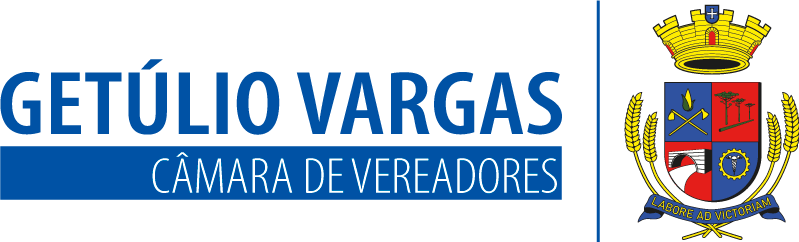 BOLETIM INFORMATIVO Nº. 024/2024Sessão Ordinária do dia 20 de junho de 2024, às 18h30, realizada na sede do Poder Legislativo, na Sala das Sessões Engenheiro Firmino Girardello, sob a Presidência do Vereador Aquiles Pessoa da Silva, secretariado pelo vereador Domingo Borges de Oliveira, 1º Secretário, com presença dos Vereadores: Dinarte Afonso Tagliari Farias, Dianete Maria Rampazzo Dalla Costa, Ines Aparecida Borba, Gilmar José Zambrzycki, Nilso João Talgatti e Paulo Dall Agnol.PROPOSIÇÕES EM PAUTAPedido de Providências nº 018/2024 de 18/06/2024 – Vereador Jeferson Wilian Karpinski – Solicita que sejam feitos redutores de velocidade na Rua Guilherme Tagliari, próximo ao número 361 e na Rua Antonio Kozak, frente a UBS do Distrito do Rio Toldo.APROVADO POR UNANIMIDADE.Pedido de Providências nº 019/2024 de 18/06/2024 – Vereadora Ines Aparecida Borba – Solicita que seja feita limpeza nas proximidades da escadaria localizada na Rua Jacob Gremmelmaier que dá acesso à Rua Eduardo Barreto Viana, tendo em vista a presença de ratos e outros bichos.APROVADO POR UNANIMIDADE.Projeto de Lei nº 051/2024 de 18/06/2024 – Executivo Municipal – Autoriza o Poder Executivo Municipal a firmar Parceria via Termo de Fomento, com a Associação Comercial, Cultural, Industrial, de Agropecuária de Serviços de Getúlio Vargas – ACCIAS.APROVADO POR UNANIMIDADE.Projeto de Lei Legislativo nº 007/2024 de 13/06/2024 – Vereador Gilmar José Zambrzycki – Dispõe sobre denominação de rua, localizada no bairro São José, em Getúlio Vargas/RS. APROVADO POR UNANIMIDADE.Confira a íntegra das proposições em pauta no link:tinyurl.com/22kfvzx2AVISOSNa segunda-feira (24) acontecerá uma sessão plenária extraordinária, às 18h30;A próxima sessão plenária ordinária acontece no dia 27 de junho (quinta-feira), às 18h30;O contato com o Poder Legislativo poderá ser feito por telefone através do número (54) 3341 3889, ou pelo e-mail: camaravereadoresgv@gmail.com;O atendimento na Casa acontece das 8h30 às 11h30 e das 13h30 às 17h de segunda a sexta-feira;Para mais informações acesse: getuliovargas.rs.leg.br.Para mais informações acesse:getuliovargas.rs.leg.brGetúlio Vargas, 21 de junho de 2024Aquiles Pessoa da SilvaPresidente